FORTALECIENDO TALENTOS POR: CLARA MARÍA GÓMEZ AGUILARLINA PATRÍCIA MARTÍNEZDEILY ESTER SEGURA ROMEROINSTITUCIÓN EDUCATIVA BALTAZAR SALAZARTIEMPO LIBRE RECREACIÓN Y DEPORTERIONEGRO – ANTIOQUIA2017INTRODUCCIÓNEl proyecto de utilización del tiempo libre y del ocio, planeado para la Institución Educativa Baltazar Salazar, ubicada en zona rural del municipio de Rionegro, busca que la comunidad estudiantil aproveche este tiempo en actividades lúdicas y/o deportivas  constructivas  mediante las cuales se propicie la interacción entre los mismos estudiantes y con las instituciones vecinas para  potenciar y fortalecer talentos.  Es de anotar que este proyecto, por atender a una población de zona rural, es de importancia vital, pues nuestros estudiantes tienen una oferta escasa de oportunidades para divertirse o recrearse sanamente, ya que los programas de recreación, deportes  y cultura a veces no tienen alcance veredal.Por lo anteriormente  dicho, la Institución aprovechará los recursos de los que dispone  -placa polideportiva, mesa de tenis, tableros de ajedrez, el recurso humano en pro de su ejecución.  Así mismo, el proyecto busca fortalecer otras áreas del conocimiento mediante concursos, semilleros, talleres artísticos, manuales, pedagógicos, de competencia y participación.Con este proyecto también se pretende involucrar a la comunidad educativa en general, ya que es un proceso de  construcción permanente  que se realiza en forma colectiva en el cual pueden estar involucrados padres de familia, docentes, directivas y por supuesto los estudiantes para resolver algún tipo de problema que tenga que ver con su entorno social, cultural y tecnológico. JUSTIFICACIÓNDesde la ley general de educación existe como proyecto reglamentario el uso del tiempo libre, por esto la institución se ve en la necesidad de planear y  diseñar un proyecto que apunte a la implementación de una serie de actividades para darles alternativas de buen uso del tiempo de ocio a los jóvenes y niños de la Institución.  El PEI  busca un desarrollo integral de los estudiantes, teniendo en cuenta aspectos básicos del desarrollo humano como son los de orden físico, sensorial, social, emocional e intelectual, es por eso que se enfoca hacia el desarrollo y construcción de valores y actitudes ciudadanas que les permita obtener un mejor bienestar y calidad de vida y que mejor que, la socialización e interacción directa a través de experiencias personales  de manera individual y colectiva durante las actividades de aprovechamiento del tiempo libre y ocio, con el propósito de transformar y mejorar su entorno; siendo de vital importancia que las actividades planeadas sean de elección libre y de interés personal. El proyecto de las actividades lúdicas, recreativas y artísticas fortalecen los valores institucionales, convivencia, pertenencia, responsabilidad, excelencia y calidez humana dentro de una sana convivencia “mente sana en cuerpo sano” a través del libre esparcimiento fomentando el respeto, el juego limpio y la participación.El resultado final será niños “niños felices en espacios felices”OBJETIVOS OBJETIVO GENERALConstruir un programa  que contribuya al logro, a la conservación y al bienestar de la comunidad educativa a través de los efectos que tiene el desarrollo de actividades lúdico deportivas, recreativas, artísticas y pedagógicas  en jornada contraria al horario escolar.OBJETIVOS ESPECÍFICOSPromover el mejoramiento de la calidad de vida en los miembros de la comunidad educativa mediante actividades recreativas, artísticas, deportivas y pedagógicas.Hacer partícipe a la comunidad educativa de las actividades lúdico, deportivas, recreativas, artísticas y pedagógicas que brinda la secretaria de educación y cultura del municipio de Rionegro en convenio con entidades como el IMER, instituciones universitarias, aprovechando de esta manera los espacios que brinda la institución con el fin de fortalecer en la población educativa el desarrollo de estas actividades.Diagnosticar el interés de la comunidad educativa por la utilización y asistencia a las actividades realizadas.Informar a la comunidad educativa sobre los efectos y beneficios que tiene la actividad física y la importancia del desarrollo motriz en la edad escolar.Fomentar el sentido de pertenencia de la comunidad educativa frente a los escenarios que cuenta la institución educativa.PLANTEAMIENTO DEL PROBLEMAMARCO CONTEXTUALEn el año 1963 se inicia la construcción para la planta física de la Escuela Mixta Baltazar Salazar que inicia sus labores en 1965 con el grado primero y una educadora.Su nombre proviene en honor al Capitán Rionegrero Baltazar Salazar, prócer que muere el 8 de mayo de 1914 en el combare Tacines, cuando se desempeñaba como abanderado de Antonio NariñoEl nuevo establecimiento cumple con el ciclo de primaria en 1969 y en el año posterior se anexa el Liceo José María Cardona para darle vida al ciclo de secundaria con el grado sexto.En 1983 se crea la modalidad  de Radio Centro con los grados  6º,7º y 8º; solo en 1984 la institución se independiza y se convierte en Concentración Educativa Baltazar Salazar. En 1986 se completa el ciclo d básica secundaria (de 1º a 9º) y es nombrado como su primer Rector el Licenciado Luis Mariano Tobón Lopera.En el año 1990 se autoriza la apertura del grado decimo y se crean como grupos satélites  de la Baltazar Salazar, grados sextos en las instituciones Ana Gómez de Sierra  ( vereda La Mosca) y La Mosquita (vereda La Mosquita) para dar inicio  con el ciclo de secundaria en estos colegios.En 1991 proclama la Institución sus primeros 12 bachilleres y desde esta fecha viene realizando año por año sus respectivas promociones de bachilleres.En el año 2008 la Fundación Fraternidad Medellín, entidad benefactora de benefactores contacta a las directivas del establecimiento por medio del veraneante Doctor Gilberto Restrepo para informarles que dependiendo del Plan Educativo   que se deberá presentar donde se plasma el deseo y se tenía en lo que debería ser la futura institución, la Fundación intervendría  la planta física y el modelo pedagógico.En el mismo año, el gobierno escolar presenta a dicha Fundación el Plan educativo  UNA BALTAZAR SALAZAR INCLUYENTE, PERTINENTE DE TODOS Y PARA TODOS, el cual  sirvió para que se decidiera remodelar un 10% de la antigua planta física y construir, diseñar y dotar el resto de la misma. Como resultado de esto, el 31 de julio de 2010 se inaugura la nueva planta física de la INED BALTAZAR SALAZAR, convirtiéndose en la más moderna,  bonita y bien dotada del Oriente Antioqueño.La Fundación Jesús Infante, entidad que alberga a niños y jovenetes en riesgo sico-social, decide ingresar a estos a las instituciones, asentarse en la región y convertirse en un miembro más de la familia Baltazarina. En el año  2010 se cristaliza por Resolución Municipal la fusión de los CER Capiro y El Higuerón a la INED Baltazar Salazar, que se venían trabajando desde años anteriores.MAPA DE RIONEGRO Y UBICACIÓN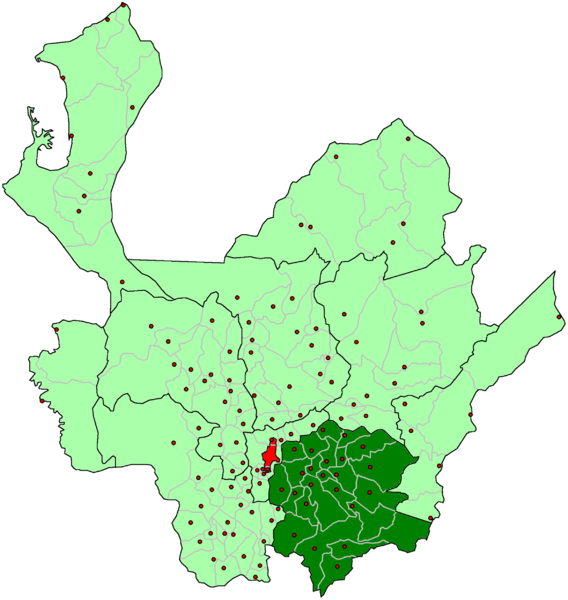 MAPA DE PONTEZUELA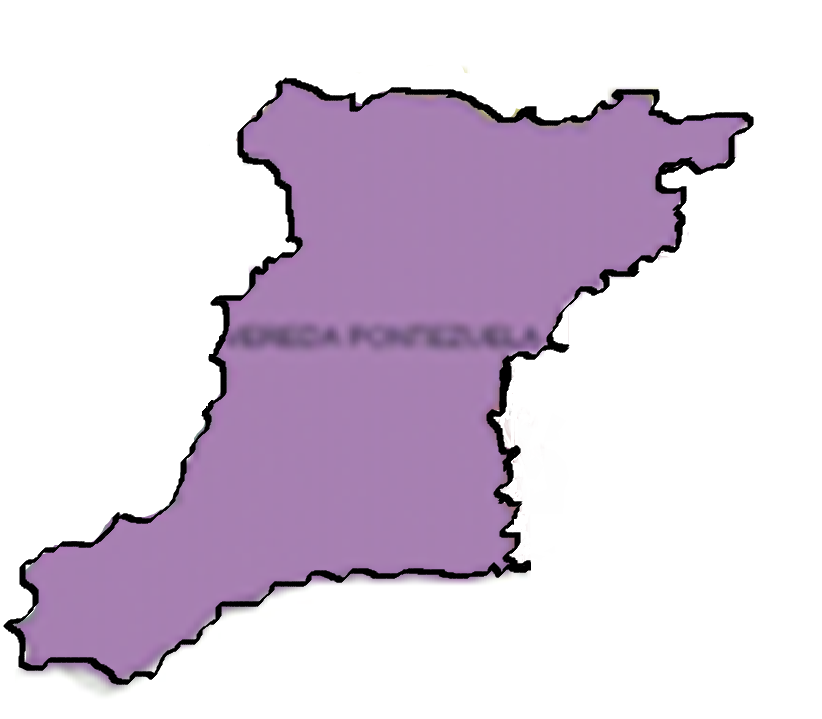 Institución Educativa Baltazar SalazarNorte: Vereda Cabeceras de LLanograndeSur: el municipio de la CejaEste: vereda el CapiroOeste: vereda HiguerónPONTEZUELA“Puente a lo existente” región donde la naturaleza se creó sembrando su imaginación en cada ser y coloreando de verde su vegetación frondosa.Desde la loma se resbaló la llanura y el agua pródiga empezó a fluir generosa en las quebradas para que los árboles y las flores jamás tuvieran sed.Jugó el creador por sus laderas y dejo pequeños montículos por todo el valle como pequeñas atalayas para recrearse desde allí en los atardeceres.Los árboles fueron grandes para aumentar el lomo de los cerros y frondosos para proteger cada musgo, cada flor, cada helecho que necesitaba la protección de sus brazos.No hubo rio que amenazara la región; las crecientes de las quebradas no  fueron suficientemente agresivas para arrastrar la savia de la tierra, ni la vegetación natural que crecía prodiga de colores, semillas y fertilidad.El sol fue generoso y le creó una temperatura de dioses en donde el frio y el calor fueron amigos para no tocar jamás los  extremos y así la tibieza no tuviera remilgos en los amaneceres.La luna en cada frase se abrazó a la tierra para hacerla fértil, para que no tuviese hambre ningún ser viviente nacido entre los verdores de una región de privilegios como es Pontezuela.LOCALIZACIÓNLa vereda pontezuela pertenece al municipio de Rionegro y está situada geográficamente a 11.2 km de cabecera municipal, a unos 15 km por la carretera actual. La rodean lo cerros el Capiro que baja en hondonada hacia el valle de la Ceja para empinarse después en el cerro de “Doña Ramona”, hoy cerro de los Linderos o de la Cruz; siguiendo por la montaña la Laja, pasando por el morro de los Giraldo, bajando otra vez en hondonada hacia el Chuscal para empinarse de nuevo en la montaña de el Higuerón yéndose hacia Varahonda y volteando a su vez hacia el sur por el Bosque y cogiendo de nuevo el lomo montañoso del Capiro.Su quebrada principal La Pontezuela que nace en le Chuscal cruza la vereda y va a desembocar a la quebrada la Pereira. La quebrada la Laja nace en la montaña de su nombre y desemboca en la quebrada Pontezuela, las pequeñas fuentes o acequias caen a las dos quebradas principales.Su temperatura promedio es de 18°centigrados.tiene un buen régimen de lluvias y un verano más acentuado en los primeros meses del año.FUNDACIÓN Y NOMBREEn los documentos consultados no existen datos que indiquen el origen de su nombre por lo que se da a suponer que se debió al cruce de caminos por la región, al fundarse las poblaciones cercanas como Rionegro, la Ceja del Tambo, territorios que se cruzaban por trochas y caminos de arriería, hacia el Retiro o Guarzo de donde se proveía de la sal, siguiendo hacia Medellín por la zona de Envigado.En un  trabajo de investigación realizado por Iner-Cornare llamado Rionegro, colección de estudio de localidades, dice lo siguiente: “en la región del oriente Antioqueño, especialmente en la jurisdicción de Rionegro, se inició el poblamiento y la actividad económica alrededor de las explotacionesagropecuarias.para1659 se hallaban establecidas numerosas explotaciones en San Antonio, LLanogrande, El Tablazo.Más adelante dice: “en 1887 contaba con 500 propietarios de tierra aproximadamente “y cita además que “durante el transcurso del siglo XIX las necesidades económicas llevaría a que se emprendiera un gran proceso colonizador sobre las tierras  del oriente Antioqueño”.Es de suponer que Pontezuela entró en ese proceso y por ser un cruce de caminos hacia la Ceja del Tambo ,Montebello, Sabaletas  y toda esta región aledaña por tanto el desenvolvimiento de esta zona estuvo y está muy ligado al pueblo de antes y la ciudad de hoy: Rionegro.SUS POBLADORESNuestra comunidad educativa está conformada en su gran mayoría por familias donde su sustento económico proviene del trabajo como mayordomo y empleados de cultivos de flores, su situación económica y académica en estos tiempos ha mejorado contribuyendo el nivel académico y mejoramiento de vida.En un 95% todos sus miembros son del sector rural no solo de Rionegro sino también de la ceja en su gran mayoría. Los estudiantes que conforman esta comunidad educativa son personas con valores, buenas costumbres, sana convivencia, respetuosas, tranquilas, asequibles. ECONOMÍALa ocupación inicial de los pobladores de Pontezuela fue la arriería y el cultivo de la tierra labor realizada exclusivamente por el trabajo del padre y cuando los hijos crecían se integraban a la labor paterna: arriería, agricultura y ganadería que era más a nivel de sustento familiar todas ellas realizadas de una manera elemental con azadón y abonos orgánicos provenientes de la misma tierra y de animales domésticos; el producto era mínimo, pero suplía la necesidad alimenticia de la familia. El principal producto era el maíz y el frijol cachetón que no requerían de muchos cuidados.El mercado o “abastecimiento” se hacía desde Rionegro los sábados en donde se utilizaban las mulas o caballos para el transporte de los pocos agrícolas, pero sí, leña, carbón, huevos, mantequilla y quesito; trayendo a su vez panela, sal, plátano, yuca, carne, velas y jabón de barra para el lavado de la ropa.Siempre para la vereda de Pontezuela ha sido Rionegro el centro de sus actividades económicas, sociales, religiosas, y políticas.DESARROLLO DE LA COMUNIDAD.La vida y el progreso de la región seguían desarrollándose para 1950, mitad del siglo XX; mientras que la labor de Ramón Ríos A., continuaba, no solamente con la capilla, que para ese entonces ya estaba dotada totalmente, incluyendo la casa cural, sino además la sociedad del Sagrado Corazón de Jesús que desde 1918 venia integrando la comunidad en bien de un mejoramiento veredal.Contando siempre con el apoyo del municipio de Rionegro y al jefe de caminos Germán Salazar y el personero Daniel Cardona llego en 1951 la primera motoniveladora que amplió la vía y abrió paso a un transporte organizado con camión de pasajeros y carga, servicio que prestaban inicialmente los camiones de Gerardo, Juan Bernardo, Alfredo y José Bahena que desde la vereda Cabecearas fueron con su padre Rafael Bahena los pioneros del transporte desde Rionegro hacia Pontezuela, cubriendo todo el trayecto en un servicio inter-veredal.A partir de 1950 se inició una transformación a todo nivel; empezaron a llegar los químicos para la agricultura y a promoverse más el mercado, a incrementarse la ganadería con el transporte de leche hacia Medellín. Empieza también el interés por el estudio en los jóvenes de la región. Desde 1941 y 1947 Aurora Restrepo Sáenz, maestra de avanzada, que impartía  la enseñanza de primero y segundo de educación elemental, lo reglamentario en las escuelas rurales, llevo a las escuelas y colegios de Rionegro algunos de sus estudiantes.Empieza también, aunque a bajo nivel, la emigración  de las familias.  Aparece, así mismo, la instalación individual de la luz eléctrica, la primera accionada por agua con una rueda Peltón y un motor a gasolina.MARCO LEGALDesde la década de los años setenta se consolida la orientación deportiva  y la psicomotricidad en el marco de la tecnología educativa y su modelo institucional. Se hace énfasis en los procesos metodológicos de la fundamentación deportiva para la educación secundaria y la psicomotricidad en la educación primaria. La Ley del deporte, Ley 181 de 1995, específicamente el artículo 2, donde dice que El objetivo especial de la presente ley, es la creación del sistema nacional del deporte, la recreación, el aprovechamiento del tiempo libre, la educación extraescolar y la educación física.Los juegos escolares e íntercolegiados y las actividades recreativas y de tiempo libres se han constituido en un componente del currículo en la Educación Física y adquiere base legal tanto en la ley 115 de 1994 como en la ley 181 de 1995 (ley del deporte). El deporte de rendimiento se presenta como el modelo para el cual debe formar la Educación Física. La escuela se entiende como un espacio privilegiado para implementar la práctica deportiva y detectar posibles talentos y futuras figuras de diferentes modalidades deportivas. De acuerdo con la ley 115 de 1994, el área de Educación Física Recreación y Deporte origina uno de los fines de la Educación Colombiana, una de las áreas fundamentales de currículo (art.23) y además constituye un proyecto transversal (art.14).Artículos 21 y 22 que trata de los objetivos específicos de la educación básica y puntualmente en sus numerales (I y J) en primaria y el numeral Ñ en secundaria: El conocimiento y ejercitación del propio cuerpo, mediante la práctica de la educación física la recreación y los deportes adecuados a su edad y conducentes a un desarrollo físico y armónico. La formación para la participación y organización infantil y la utilización adecuada del tiempo libre. La educación física y la práctica de la recreación y los deportes la participación y organización juvenil y la utilización adecuada del tiempo libre.Son fines de la Educación: El pleno desarrollo de la personalidad sin más limitaciones que las que imponen los derechos de los demás y el orden jurídico, dentro de un proceso de formación  integral, física, psíquica, intelectual, moral, espiritual, afectiva, ética, cívica y demás valores humanos. El decreto 1860 donde se reglamenta la Ley General, en su apartado III, articulo 14 manifiesta que para lograr la formación integral de los educandos se hace necesaria la implementación de actividades pedagógicas relacionadas con la educación sexual, para el uso del tiempo libre, para el aprovechamiento y conservación del ambiente y en general para todos los valores humanos.El artículo 52 de la constitución política determina que el ejercicio del deporte, sus manifestaciones recreativas, competitivas y autóctonas tienen como función la formación integral de las personas, preservar y desarrollar una mejor salud en el ser humano".  Se reconoce el derecho  de todas las personas a la recreación, a la práctica del deporte y al aprovechamiento del tiempo libre. MARCO TEORICOEn el transcurso del tiempo se han trabajado diferentes terminologías y entre ellas está el juego y la lúdica. Juego viene de raíz latina IOCAR, IOUCUS: que significa divertirse, retozarse, recrearse, entretenerse, le precede del latín ludicer, ludicruz; del francés ludique, ludus y del castellano de lúdrico o lúdica que significa diversión, chiste, broma o actividad relativa al juego.Retomemos un poco el tiempo y pasemos por los siglos: los romanos definieron lúdica como la plástica animada y creativa, como alegría y jolgorio.Para Hebreos era conceptuado como broma y risa, los Alemanes como placer.En el siglo XVI la pedagogía toma la lúdica como su medio de enseñanza y principio fundamental. Estas conceptualizaciones y otras que existen nos han presentado la posibilidad que la lúdica va mucho más allá del mismo juego del hombre en ganar goce y placer y llega a otros estados del ser que busca un desarrollo más integral, tanto a nivel individual como colectivo.La lúdica desde este punto de vista busca lo positivo, produciendo beneficios biológicos, psicológicos, sociales y espirituales entre otros, busca un hombre hacia la integralidad de ser, pensar y actuar en un constante proyecto de mejorar sus condiciones de vida.La construcción del proyecto del tiempo libre Fortaleciendo Talentos, parte de situaciones reales de nuestra comunidad y pretende transferir conceptos y contenidos para influenciar prospectivamente desde la percepción del niño, joven, adulto, comunidad e institución una PARTICIPACIÓN conjunta. En esta propuesta recreativa, no se tiene cabida para la impotencia y el oportunismo juvenil, es el espacio de crear estrategias metodológicas para el uso constructivo del tiempo, es la creación o transformación de saberes sobre condiciones sociales, crisis de identidad y de oportunidades.La educación en el tiempo libre se plantea otros objetivos con metodologías diferentes que buscan, la construcción de una cultura pluralista, que no persigue la acumulación de conocimientos, sino que implica a los estudiantes en la construcción y apropiación de experiencias y conocimientos propios, además  alejándolos del sedentarismo en el cual se encuentran en la  actualidad gracias al mal uso de la tecnología.La enseñanza reglada ha visto la necesidad de mirar menos a los libros y más a la realidad, reorientándose hacia una formación más humanista, en detrimento de una capacitación puramente académica.Si queremos que el estudiante utilice bien su tiempo libre, tenemos que educarlo y formarlo para que haga de este, un espacio que le proporcione elementos para su desarrollo integral, conduciéndolo a adquirir hábitos de vida saludables, que le permitan vislumbrar y construir un proyecto de vida. Es decir formar a los estudiantes para que utilicen este recurso, desde una perspectiva formativa, creativa y lúdica, que le permita crecer y desarrollarse, prevenir, y disminuir los factores de riesgo para la aparición de enfermedades crónicas en su edad adulta, el consumo de alcohol y sustancias psicoactivas, favorecer la creación de espacios de socialización, de integración, de autoafirmación. En resumidas cuentas el buen uso del tiempo libre representa para el ser humano una necesidad básica, tan esencial como el sueño, la nutrición, el trabajo, que permiten construir un estado de equilibrio psicológico de integración social y de salud física (Biopsicosocial).Se llama ocio o tiempo libre al que se dedica a actividades que no son ni trabajo, ni tareas domésticas esenciales. Es un tiempo recreativo que se usa a discreción.Es diferente al tiempo dedicado a actividades obligatorias como son comer, dormir, hacer tareas, etc. El ocio es tomado por Hegel como una actividad realizada para descansar del trabajo. Debe tener, como toda actividad, un sentido y una identidad, ya que si no tiene sentido es aburrido. La distinción entre las actividades de ocio y las obligatorias no es estricta y depende de cada persona, así estudiar, cocinar o hacer música puede ser ocio para unos y trabajo para otros, pues estas últimas pueden hacerse por placer además de por su utilidad a largo plazo. Al ocio se lo puede emplear en actividades motivadoras y productivas.Por otro lado, el ocio en Grecia era considerado el tiempo dedicado, principalmente por filósofos, para reflexionar sobre la vida, las ciencias y la política.La lúdica como proceso ligado al desarrollo humano, no es una ciencia, ni una disciplina, ni mucho menos, una nueva moda. La lúdica es más bien una actitud, una predisposición del ser frente a la cotidianidad, es una forma de estar en la vida, de relacionarse con ella, en esos espacios en que se producen disfrute, goce y felicidad, acompañados de la distensión que producen actividades simbólicas e imaginarias como el juego, la chanza, el sentido del humor, la escritura y el arte. También otra serie de afectaciones en las cuales existen interacciones sociales, se pueden considerar lúdicas como son el baile, el amor y el afecto. Lo que tienen en común estas prácticas culturales, es que en la mayoría de los casos, dichas prácticas actúan sin más recompensa que la gratitud y felicidad que producen dichos eventos. La mayoría de los juegos son lúdicos, pero la lúdica no sólo se reduce a la pragmática del juego. El concepto de recreación se entiende si pensamos que desde el principio, hombres y mujeres han estado sujetos a diversos tipos de presiones que con el tiempo crean cansancio y por ende, desánimo. Es por ello que las personas han buscado maneras de escapar de las presiones del diario vivir y darse espacios en los que puedan descansar y disfrutar.METODOLOGÍADIAGNÓSTICO Los jóvenes del corregimiento del sector sur, donde está ubicada la institución educativa Baltazar Salazar, tienen problemas con una utilización adecuada y positiva del tiempo de ocio.  Algunas de las causas de este fenómeno podrían ser: Espacios lúdicos, culturales, de interés y de formación, son muy pocos, casi que la actividad cultural y recreativa gira entorno a la Institución. Adicción a la televisión, es una de las actividades más frecuentes en los niños de la vereda para la utilización del tiempo libre, pero no es la más adecuada y la más sana ya que generalmente los niños se vuelven sedentarios, con hábitos alimenticios y  horario de sueño incorrectos. Sedentarismo y adicción  a los dispositivos móviles, redes sociales, video juegos y demás herramientas tecnológicas. Niños y jóvenes sin acompañamiento, se presenta regularmente en esta comunidad, puesto que muchas veces el núcleo familiar no está completo   o ambos padres trabajan. Niños fuera de casa, es una causa derivada de la anterior, los niños al no tener un adulto que los acompañen, optan por estar fuera de casa, buscando actividades que llenen ese vacío y que no siempre son las mejores. Falta de planificación de tiempo libre en diversas actividades.Que los estudiantes organicen su tiempo de tal forma, que les dé o alcance, para realizar la variedad de actividades que puedan y  no solo en lo deportivo, que encuentren opciones como la lectura, documentales informativos, videos tutoriales en (artes, pintura, salud, música, crecimiento personal, orientación profesional, talleres de danzas, taller de manualidades, pintura dactilar.Que ellos organicen sus planes de trabajo respecto a la variedad de actividades que encuentren en su entorno inmediato.  Proyecto de vida, no encuentran en la comunidad opciones para el desarrollo de su proyecto de vida, tendiente a mejorar su condición en todos los ámbitos.  Déficit económico, los ingresos familiares suplen escasamente necesidades básicas, quedando la recreación y el esparcimiento en un segundo plano y muchas veces olvidado. LA PLAN DE ACCIÓN De acuerdo al diagnóstico  se determina realizar actividades deportivas, inter colegiados, talleres de manualidades y baile, actividades con la comunidad en general, conformación de semilleros en iniciación deportiva y apoyo a todos los eventos culturales y deportivos de la institución. EJECUCIÓN  Para la realización de las actividades se hace importante formar grupos de trabajo en convenio con los instructores del IMER, practicantes de Licenciatura de Ed. Física y /o tecnólogos de entrenamiento deportivo de entidades universitarias, estudiantes del grado once y entidades relacionadas. Es importante la formación de grupos de trabajo para llevar a cabo las actividades diseñadas y la adquisición de un carácter comprometedor en lo físico, social y político por el logro de los objetivos propuestos y  la mejora de la calidad de vida de los estudiantes, siendo necesaria la negociación y el compromiso.EVALUACIÓNEn torno a los efectos como base para una nueva planificación. Será preciso un análisis crítico sobre los procesos, problemas y restricciones que se han manifestado y sobre los efectos lo que ayudará a valorar la acción desde lo previsto y deseable y a sugerir un nuevo plan de mejoramiento a partir de las evidencias y la reflexión.ACTIVIDADESFORMACION ARTISTICA Y  PEDAGÓGICA:Desarrollo de talleres de artística: manualidades y baile; desarrollo de talleres para la planificación del tiempo y mejoramiento del nivel académico. Algunos estudiantes del grado once presentan su proyecto  social del estudiantado desde el aprovechamiento del tiempo libre en jornada contraria, se realizan actividades a fines con los estudiantes que tengan estas preferencias, son quienes aportan a las actividades culturales del colegio. COMPETENCIAS DEPORTIVAS INSTITUCIONALES:Preselección de los estudiantes deportistas con miras a la participación de las diferentes competencias deportivas, motivación y participación en los diferentes eventos que se generan durante el año a nivel institucional y municipal: carreras atléticas municipales, inter colegiados, maratones, caminatas ecológicas, ciclo paseos.  Las actividades desarrolladas en el proyecto van articuladas con las entidades que manejan la parte recreativa, deportiva, cultural y artística de nuestro municipio.CRONOGRAMA DE ACTIVIDADES: ACTIVIDADES DESCRIPCIONRESPONSABLES RECURSOSCOSTOS INDICADOR Semilleros deportivos Niños y jóvenes que practican  diferentes deportes como: Baloncesto, voleibol, fútbol sala Alumnos de los grados decimo y once Implementos deportivos que la institución necesita para la ejecución.Implementos:10 Balones de Baloncesto #5 Golty de cuero10 Balones de Baloncesto #6 Golty de cuero10 Balones #4 Microfútbol10 Balones #4 Futbol sala10 Balones #3 Micro(mini)10 Balones de Minivoley Molten 400015 Balones de 4500 Molten20 Colchonetas20 Cuerdas de 1mt ½ c/u  3 Juegos de Raquetas Tenis de Mesa  2 Cajas de Pelotas de Ping Pon20 Aros de Colores20 Conos30 Pelotas plásticas de números de Colores15 Pelotas de Iniciación Niko de Baloncesto15 Pelotas de Iniciación Niko de Voleibol 15 Pelotas de Iniciación Niko de Futbol  5.000.000 Asistencia.Evidencias.Encuentros deportivos, recreativos y culturalesSemillero de baileTaller de manualidades Grupo de estudiantes  interesados en baile Grupo de estudiantes  interesados Estudiantes del grado 11°Utilización del espacio y los materiales de la institución  1.200.000.Presentaciones artísticas..EvidenciasInterclases deportivos Torneo Semestral Interclases de microfútbol, basquetbol y voleibol Lina Martínez Clara GómezDeily SeguraImplementos  e instalaciones de la instituciónArbitrajes y uniformes   500.000 Participación en los torneosPlanillasEvidenciasIntercolegiados Los equipos deportivos de la institución juegan con las otras instituciones competitivamente Lina Martínez Clara GómezDeily SeguraCatalina Franco Implementos deportivos de la InstituciónIncentivos ,viáticos, uniformes  2.800.000 Participación en los torneosPlanillasEvidenciasGimnasia Grupo de gimnasia de la comunidad.IMER Espacios de la institución  Convenio EvidenciaAsistenciaIniciación Musical Semillero de Chirimía  Secretaria de educación Espacios de la institución e instrumentos de percusión   Participación en los encuentros 